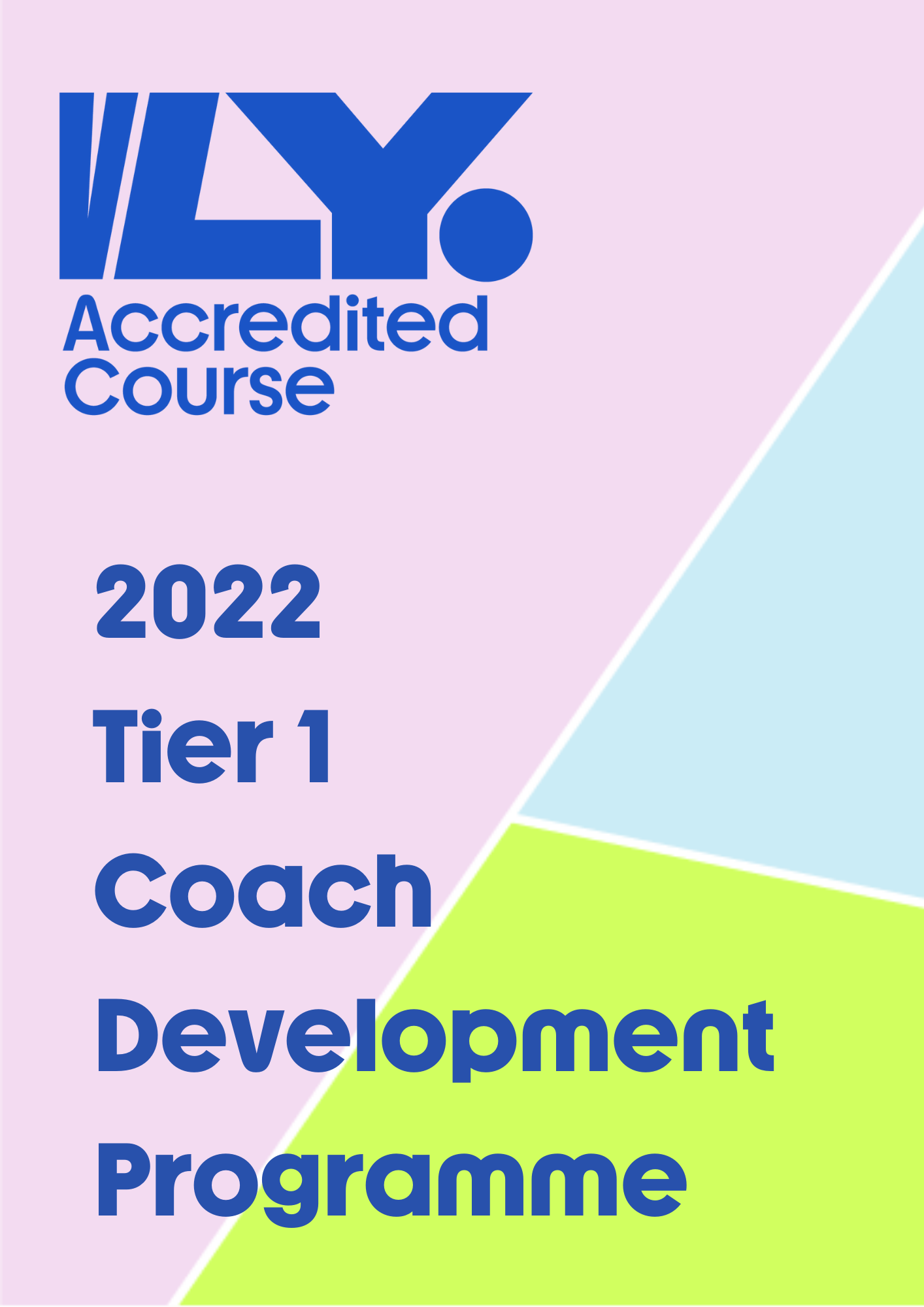 Tier One Programme – New CoachesThe Tier 1 course has one singular goal of supporting new coaches by providing them with additional knowledge and understanding of aspects crucial to a new coach starting out. Programme InsightHow much is the course?                                                                                         Tier 1 is free of charge.How long is the course?                                                                                           The course is 4 x one-hour webinars every month. This programme will finish in time to prepare coaches for the upcoming indoor season.Who is the course for?                                                                                                         This Tier 1 course targets coaches who typically have less than 2 years’ experience on court or new coaches looking to start out on a coaching pathway.What time are the webinars?                                                                                          They will take place online through Zoom, 7.00pm-8.00pmWhat format will the webinars take?                                                                         Volleyball Ireland has sought out a number of highly experienced coaches and players within our own country. These presenters will transfer their valuable insight over a one hour presentation and discussion. Who are the presenters and guest speakers?                                                      Presenters are Declan Ryan, Tom Landers, Patricia Somers & Andrei Molnar Can I attend just one or two of the sessions?                                                     No, this course requires participants to attend all four sessions to achieve certification.What coaching topics will be explored?All coaches are invited to the 2022 Volleyball Ireland Conference weekend in September/October as an additional opportunity for development.*Volleyball Ireland conference date and venue TBDApplication FormPlease complete the application form and return a copy to Conor at cdo@volleyballireland.com. Successful applicants will be notified on May 30th, 2022. Deadline for applications is May 27th, 2022Full Name             	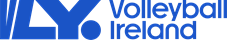 Club / School	Please explain briefly why you would like to be part of this programmeWebinar 1 – 14/06Declan Ryan Webinar 2 – 19/07Tom LandersWebinar 3 – 15/08Patricia SomersWebinar 28/09Andrei MolnarMatch Protocols Sports Coaching, what is it?Preparing and Evaluating Building Junior Programmes to High PerformanceSubstitutions. What is the correct procedure? Tactical Substitutes.Bench & Warm up areas between sets.Coach responsibilitiesSimilarities across all sportsCoaching qualitiesUnderstanding player needsPreparing a training sessionMental preparationBreaking down a skill and statisticsRealistic targetsPlayer recruitmentBuilding pathwaysTraining methods